                                                                                                                  ПРОЕКТ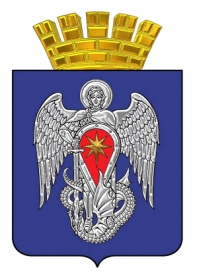 МИХАЙЛОВСКАЯ ГОРОДСКАЯ ДУМАВОЛГОГРАДСКОЙ ОБЛАСТИРЕШЕНИЕПринято Михайловской городской Думой                                              №  О внесении изменений в решение Михайловской городской Думы Волгоградской области от 19 августа 2021г. № 420 «Об утверждении Положения о муниципальном земельном контроле  в границах городского округа город Михайловка Волгоградской области»В соответствии с Земельным кодексом Российской Федерации, Федеральным законом от 06.10.2003 № 131-ФЗ «Об общих принципах организации местного самоуправления в Российской Федерации», в целях реализации Федерального закона от 31.07.2020 № 248-ФЗ «О государственном контроле (надзоре) и муниципальном контроле в Российской Федерации»,  руководствуясь Уставом городского округа город Михайловка Волгоградской области, Михайловская городская Дума Волгоградской области решила:1. Внести изменения в решение Михайловской городской Думы Волгоградской области от 19 августа 2021г. № 420 «Об утверждении Положения о муниципальном земельном контроле  в границах городского округа город Михайловка Волгоградской области», изложив Положение о муниципальном земельном контроле в границах городского округа город Михайловка Волгоградской области, в редакции согласно приложению к настоящему решению.2. Контроль исполнения настоящего решения возложить на постоянную комиссию по природопользованию и охране окружающей среды Михайловской городской Думы.3. Настоящее решение вступает в силу после его официального опубликования.Председатель Михайловской городской ДумыВолгоградской области                                                                                  В.А.КругловГлава городского округа город МихайловкаВолгоградской области                                                                                     А.В.ТюринПриложениек решениюМихайловской городской ДумыВолгоградской областиОт ___________ N ______                                                                             «О внесении изменений в решение                                              Михайловской городской Думы Волгоградской области от 19 августа 2021г. № 420 «Об утверждении Положения о муниципальном земельном контроле  в границах городского округа город Михайловка Волгоградской области»ПОЛОЖЕНИЕО МУНИЦИПАЛЬНОМ ЗЕМЕЛЬНОМ КОНТРОЛЕ В ГРАНИЦАХ ГОРОДСКОГО ОКРУГА ГОРОД МИХАЙЛОВКА ВОЛГОГРАДСКОЙ ОБЛАСТИ1. Общие положения1.1. Настоящее Положение устанавливает порядок организации и осуществления муниципального земельного контроля в границах городского округа город Михайловка Волгоградской области (далее - муниципальный контроль).1.2. Предметом муниципального контроля является:соблюдение юридическими лицами, индивидуальными предпринимателями, гражданами (далее - контролируемые лица) обязательных требований земельного законодательства в отношении объектов земельных отношений, за нарушение которых законодательством предусмотрена административная ответственность (далее - обязательные требования);исполнение решений, принимаемых по результатам контрольных мероприятий.1.3. Объектами муниципального контроля (далее - объект контроля) являются:деятельность, действия (бездействие) контролируемых лиц в сфере землепользования, в рамках которых должны соблюдаться обязательные требования, в том числе предъявляемые к контролируемым лицам, осуществляющим деятельность, действия (бездействие);результаты деятельности контролируемых лиц, в том числе работы и услуги, к которым предъявляются обязательные требования;объекты земельных отношений, расположенные в границах городского округа город Михайловка Волгоградской области.1.4. Учет объектов контроля осуществляется посредством использования:единого реестра контрольных мероприятий;информационной системы (подсистемы государственной информационной системы) досудебного обжалования;иных государственных и муниципальных информационных систем путем межведомственного информационного взаимодействия.Контрольным органом в соответствии с частью 2 статьи 16 и частью 5 статьи 17 Федерального закона от 31 июля 2020 г. № 248-ФЗ «О государственном контроле (надзоре) и муниципальном контроле в Российской Федерации» (далее – Федеральный закон № 248-ФЗ) обеспечивается учет объектов контроля с использованием информационной системы Контрольного органа.1.5. Муниципальный контроль осуществляется администрацией городского округа город Михайловка Волгоградской области (далее - Контрольный орган).Непосредственное осуществление муниципального контроля возлагается на структурное подразделение администрации городского округа город Михайловка Волгоградской области постановлением администрации городского округа город Михайловка Волгоградской области (далее - структурное подразделение Контрольного органа).1.6. Руководство деятельностью по осуществлению муниципального контроля осуществляет глава городского округа город Михайловка Волгоградской области.1.7. От имени Контрольного органа муниципальный контроль вправе осуществлять следующие должностные лица:1) руководитель (заместитель руководителя) Контрольного органа;2) должностное лицо Контрольного органа, в должностные обязанности которого в соответствии с настоящим Положением или должностной инструкцией входит осуществление полномочий по виду муниципального контроля, в том числе проведение профилактических мероприятий и контрольных мероприятий (далее - инспектор).Перечень должностных лиц Контрольного органа, уполномоченных на осуществление муниципального контроля, устанавливается постановлением главы городского округа город Михайловка.Должностными лицами Контрольного органа, уполномоченными на принятие решения о проведении контрольного мероприятия, являются руководитель, заместитель руководителя Контрольного органа (далее - уполномоченные должностные лица Контрольного органа).1.8. Права и обязанности инспектора.1.8.1. Инспектор обязан:1) соблюдать законодательство Российской Федерации, права и законные интересы контролируемых лиц;2) своевременно и в полной мере осуществлять предоставленные в соответствии с законодательством Российской Федерации полномочия по предупреждению, выявлению и пресечению нарушений обязательных требований, принимать меры по обеспечению исполнения решений Контрольного органа вплоть до подготовки предложений об обращении в суд с требованием о принудительном исполнении предписания, если такая мера предусмотрена законодательством;3) проводить контрольные мероприятия и совершать контрольные действия на законном основании и в соответствии с их назначением только во время исполнения служебных обязанностей и при наличии соответствующей информации в едином реестре контрольных мероприятий, а в случае взаимодействия с контролируемыми лицами проводить такие мероприятия и совершать такие действия только при предъявлении служебного удостоверения, иных документов, предусмотренных федеральными законами;4) не допускать при проведении контрольных мероприятий проявление неуважения в отношении богослужений, других религиозных обрядов и церемоний, не препятствовать их проведению, а также не нарушать внутренние установления религиозных организаций;5) не препятствовать присутствию контролируемых лиц, их представителей, а с согласия контролируемых лиц, их представителей присутствию Уполномоченного при Президенте Российской Федерации по защите прав предпринимателей или его общественных представителей, уполномоченного по защите прав предпринимателей в Волгоградской области при проведении контрольных мероприятий (за исключением контрольных мероприятий, при проведении которых не требуется взаимодействие контрольных органов с контролируемыми лицами) и в случаях, предусмотренных Федеральным законом N 248-ФЗ и пунктом 3.3 настоящего Положения, осуществлять консультирование;6) предоставлять контролируемым лицам, их представителям, присутствующим при проведении контрольных мероприятий, информацию и документы, относящиеся к предмету муниципального контроля, в том числе сведения о согласовании проведения контрольного мероприятия органами прокуратуры в случае, если такое согласование предусмотрено Федеральным законом N 248-ФЗ;7) знакомить контролируемых лиц, их представителей с результатами контрольных мероприятий и контрольных действий, относящихся к предмету контрольного мероприятия;8) знакомить контролируемых лиц, их представителей с информацией и (или) документами, полученными в рамках межведомственного информационного взаимодействия и относящимися к предмету контрольного мероприятия;9) учитывать при определении мер, принимаемых по фактам выявленных нарушений, соответствие указанных мер тяжести нарушений, их потенциальной опасности для охраняемых законом ценностей, а также не допускать необоснованного ограничения прав и законных интересов контролируемых лиц, неправомерного вреда (ущерба) их имуществу;10) доказывать обоснованность своих действий при их обжаловании в порядке, установленном законодательством Российской Федерации;11) соблюдать установленные законодательством Российской Федерации сроки проведения контрольных мероприятий и совершения контрольных действий;12) не требовать от контролируемых лиц документы и иные сведения, представление которых не предусмотрено законодательством Российской Федерации либо которые находятся в распоряжении государственных органов и органов местного самоуправления.1.8.2. Инспектор при проведении контрольного мероприятия в пределах своих полномочий и в объеме проводимых контрольных действий имеет право:1) беспрепятственно по предъявлении служебного удостоверения и в соответствии с полномочиями, установленными решением контрольного органа о проведении контрольного мероприятия, посещать (осматривать) производственные объекты, если иное не предусмотрено федеральными законами;2) знакомиться со всеми документами, касающимися соблюдения обязательных требований, в том числе в установленном порядке с документами, содержащими государственную, служебную, коммерческую или иную охраняемую законом тайну;3) требовать от контролируемых лиц, в том числе руководителей и других работников контролируемых организаций, представления письменных объяснений по фактам нарушений обязательных требований, выявленных при проведении контрольных мероприятий, а также представления документов для копирования, фото- и видеосъемки;4) знакомиться с технической документацией, электронными базами данных, информационными системами контролируемых лиц в части, относящейся к предмету и объему контрольного мероприятия;5) составлять акты по фактам непредставления или несвоевременного представления контролируемым лицом документов и материалов, запрошенных при проведении контрольных мероприятий, невозможности провести опрос должностных лиц и (или) работников контролируемого лица, ограничения доступа в помещения, воспрепятствования иным мерам по осуществлению контрольного мероприятия;6) выдавать контролируемым лицам рекомендации по обеспечению безопасности и предотвращению нарушений обязательных требований, принимать решения об устранении контролируемыми лицами выявленных нарушений обязательных требований и о восстановлении нарушенного положения;7) обращаться в соответствии с Федеральным законом от 07.02.2011 N 3-ФЗ "О полиции" за содействием к органам полиции в случаях, если инспектору оказывается противодействие или угрожает опасность;8) осуществлять иные действия, предусмотренные федеральными законами о муниципальном контроле, настоящим Положением.1.9. К отношениям, связанным с осуществлением муниципального земельного контроля, применяются положения Федерального закона N 248-ФЗ.1.10. Информирование контролируемых лиц о совершаемых должностными лицами Контрольного органа и иными уполномоченными лицами действиях и принимаемых решениях осуществляется путем размещения сведений об указанных действиях и решениях в едином реестре контрольных (надзорных) мероприятий, а также доведения их до контролируемых лиц посредством инфраструктуры, обеспечивающей информационно-технологическое взаимодействие информационных систем, используемых для предоставления государственных и муниципальных услуг и исполнения государственных и муниципальных функций в электронной форме, в том числе через федеральную государственную информационную систему "Единый портал государственных и муниципальных услуг (функций)" (далее - единый портал государственных и муниципальных услуг).2. Категории риска причинения вреда (ущерба)2.1. Муниципальный контроль осуществляется на основе управления рисками причинения вреда (ущерба), определяющего выбор профилактических мероприятий и контрольных мероприятий, их содержание (в том числе объем проверяемых обязательных требований), интенсивность и результаты, при этом Контрольным органом на постоянной основе проводится мониторинг (сбор, обработка, анализ и учет) сведений, используемых для оценки и управления рисками причинения вреда (ущерба).2.2. В целях управления рисками причинения вреда (ущерба) при осуществлении муниципального контроля объекты контроля могут быть отнесены к одной из следующих категорий риска причинения вреда (ущерба) (далее - категории риска):средний риск;умеренный риск;низкий риск.2.3. Критерии отнесения объектов контроля к категориям риска в рамках осуществления муниципального контроля установлены приложением 1 к настоящему Положению.2.4. Отнесение объекта контроля к одной из категорий риска осуществляется Контрольным органом на основе сопоставления его характеристик с утвержденными критериями риска.В случае если объект контроля не отнесен к определенной категории риска, он считается отнесенным к категории низкого риска.2.5. Контрольный орган в течение пяти рабочих дней со дня поступления сведений о соответствии объекта контроля критериям риска иной категории риска либо об изменении критериев риска принимает решение об изменении категории риска объекта контроля.2.6. Контрольный орган ведет перечни земельных участков, отнесенных к одной из категорий риска (далее - перечни земельных участков).Перечни земельных участков содержат следующую информацию:а) кадастровый номер земельного участка или при его отсутствии адрес местоположения земельного участка;б) категория риска, к которой отнесен земельный участок;в) реквизиты решения об отнесении земельного участка к категории риска.2.7. Перечни земельных участков с указанием категорий риска размещаются на официальном сайте Контрольного органа.3. Виды профилактических мероприятий, которые проводятсяпри осуществлении муниципального контроляПри осуществлении муниципального контроля Контрольный орган проводит следующие виды профилактических мероприятий:1) информирование;2) объявление предостережения;3) консультирование.3.1. Информирование контролируемых и иных заинтересованныхлиц по вопросам соблюдения обязательных требований3.1.1. Контрольный орган осуществляет информирование контролируемых и иных заинтересованных лиц по вопросам соблюдения обязательных требований посредством размещения сведений на своем  официальном сайте в информационно-телекоммуникационной сети «Интернет» (далее – официальный сайт), в средствах массовой информации, через личные кабинеты контролируемых лиц в государственных информационных системах (при их наличии) и в иных формах. 3.1.2. Контрольный орган обязан размещать и поддерживать в актуальном состоянии на своем официальном сайте в сети "Интернет" сведения, определенные частью 3 статьи 46 Федерального закона N 248-ФЗ.3.2. Предостережение о недопустимости нарушенияобязательных требований3.2.1. Контрольный орган объявляет контролируемому лицу предостережение о недопустимости нарушения обязательных требований (далее - предостережение) при наличии сведений о готовящихся нарушениях обязательных требований или признаках нарушений обязательных требований и (или) в случае отсутствия подтвержденных данных о том, что нарушение обязательных требований причинило вред (ущерб) охраняемым законом ценностям либо создало угрозу причинения вреда (ущерба) охраняемым законом ценностям, и предлагает принять меры по обеспечению соблюдения обязательных требований.3.2.2. Предостережение составляется по форме, утвержденной приказом Минэкономразвития России от 31.03.2021 N 151 "О типовых формах документов, используемых контрольным (надзорным) органом".3.2.3. Контролируемое лицо в течение десяти рабочих дней со дня получения предостережения вправе подать в Контрольный орган возражение в отношении предостережения (далее – возражение).3.2.4. Возражение должно содержать:1) наименование Контрольного органа, в который направляется возражение;2) наименование юридического лица, фамилию, имя и отчество (последнее - при наличии) индивидуального предпринимателя или гражданина, а также номер (номера) контактного телефона, адрес (адреса) электронной почты (при наличии) и почтовый адрес, по которым должен быть направлен ответ контролируемому лицу;3) дату и номер предостережения;4) доводы, на основании которых контролируемое лицо не согласно с объявленным предостережением;5) дату получения предостережения контролируемым лицом;6) личную подпись и дату.3.2.5. В случае необходимости в подтверждение своих доводов контролируемое лицо прилагает к возражению соответствующие документы либо их заверенные копии.3.2.6. Контрольный орган рассматривает возражение в отношении предостережения в течение пятнадцати рабочих дней со дня его получения.3.2.7. По результатам рассмотрения возражения Контрольный орган принимает одно из следующих решений:1) удовлетворяет возражение в форме отмены предостережения;2) отказывает в удовлетворении возражения с указанием причины отказа.3.2.8. Контрольный орган информирует контролируемое лицо о результатах рассмотрения возражения не позднее пяти рабочих дней со дня рассмотрения возражения в отношении предостережения.3.2.9. Повторное направление возражения по тем же основаниям не допускается.3.2.10. Контрольный орган осуществляет учет объявленных им предостережений о недопустимости нарушения обязательных требований и использует соответствующие данные для проведения иных профилактических мероприятий и контрольных мероприятий.3.3. Консультирование3.3.1. Консультирование контролируемых лиц и их представителей осуществляется по вопросам, связанным с организацией и осуществлением муниципального контроля:1) порядка проведения контрольных мероприятий;2) периодичности проведения контрольных мероприятий;3) порядка принятия решений по итогам контрольных мероприятий;4) порядка обжалования решений Контрольного органа.3.3.2. Инспекторы осуществляют консультирование контролируемых лиц и их представителей:1) в виде устных разъяснений по телефону, посредством видео-конференц-связи, на личном приеме либо в ходе проведения профилактического мероприятия, контрольного мероприятия;2) посредством размещения на официальном сайте письменного разъяснения по однотипным обращениям (более 10-ти однотипных обращений) контролируемых лиц и их представителей, подписанного уполномоченным должностным лицом Контрольного органа.3.3.3. Индивидуальное консультирование на личном приеме каждого заявителя инспекторами не может превышать 10 минут.Время разговора по телефону не должно превышать 10 минут.3.3.4. Контрольный орган не предоставляет контролируемым лицам и их представителям в письменной форме информацию по вопросам устного консультирования.3.3.5. Контрольный орган осуществляет письменное консультирование по вопросу периодичности проведения контрольных мероприятий посредством размещения на официальном сайте письменного разъяснения по указанному вопросу.3.3.6. Контролируемое лицо вправе направить запрос о предоставлении письменного ответа в сроки, установленные Федеральным законом от 02.05.2006 N 59-ФЗ "О порядке рассмотрения обращений граждан Российской Федерации".3.3.7. Контрольный орган осуществляет учет проведенных консультаций.4. Контрольные мероприятия, проводимые в рамкахмуниципального контроля4.1. Контрольные мероприятия. Общие вопросы4.1.1. Муниципальный контроль осуществляется Контрольным органом посредством организации проведения следующих плановых и внеплановых контрольных мероприятий:документарная проверка, выездная проверка - при взаимодействии с контролируемыми лицами;наблюдение за соблюдением обязательных требований, выездное обследование - без взаимодействия с контролируемыми лицами.4.1.2. При осуществлении муниципального контроля взаимодействием с контролируемыми лицами являются:встречи, телефонные и иные переговоры (непосредственное взаимодействие) между инспектором и контролируемым лицом или его представителем;запрос документов, иных материалов;присутствие инспектора в месте осуществления деятельности контролируемого лица (за исключением случаев присутствия инспектора на общедоступных производственных объектах).4.1.3. Контрольные мероприятия, осуществляемые при взаимодействии с контролируемым лицом, проводятся Контрольным органом по следующим основаниям:1) наличие у Контрольного органа сведений о причинении вреда (ущерба) или об угрозе причинения вреда (ущерба) охраняемым законом ценностям либо выявление соответствия объекта контроля параметрам, утвержденным индикаторами риска нарушения обязательных требований, или отклонения объекта контроля от таких параметров;2) наступление сроков проведения контрольных мероприятий, включенных в план проведения контрольных мероприятий;3) поручение Президента Российской Федерации, поручение Правительства Российской Федерации о проведении контрольных мероприятий в отношении конкретных контролируемых лиц;4) требование прокурора о проведении контрольного мероприятия в рамках надзора за исполнением законов, соблюдением прав и свобод человека и гражданина по поступившим в органы прокуратуры материалам и обращениям;5) истечение срока исполнения решения Контрольного органа об устранении выявленного нарушения обязательных требований - в случаях, установленных частью 1 статьи 95 Федерального закона N 248-ФЗ.Контрольные мероприятия без взаимодействия с контролируемым лицом проводятся инспекторами на основании заданий уполномоченных должностных лиц Контрольного органа, включая задания, содержащиеся в планах работы Контрольного органа, в том числе в случаях, установленных Федеральным законом № 248-ФЗ.4.1.4. Плановые и внеплановые контрольные мероприятия, за исключением проводимых без взаимодействия с контролируемыми лицами, проводятся путем совершения инспектором и лицами, привлекаемыми к проведению контрольного мероприятия, следующих контрольных действий:осмотр;опрос;получение письменных объяснений;истребование документов;экспертиза.4.1.5. Для проведения контрольного мероприятия, предусматривающего взаимодействие с контролируемым лицом, а также документарную проверку, принимается решение Контрольного органа, подписанное уполномоченным лицом Контрольного органа, в котором указываются сведения, предусмотренные частью 1 статьи 64 Федерального закона N 248-ФЗ.В отношении проведения наблюдения за соблюдением обязательных требований, выездного обследования не требуется принятие решения о проведении данного контрольного мероприятия, предусмотренного абзацем первым настоящего пункта Положения.4.1.6. Контрольные мероприятия проводятся инспекторами, указанными в решении Контрольного органа о проведении контрольного мероприятия.При необходимости Контрольный орган привлекает к проведению контрольных мероприятий экспертов, экспертные организации, аттестованные в установленном порядке, и включенных в реестр экспертов, экспертных организаций, привлекаемых к проведению контрольных мероприятий.4.1.7. По окончании проведения контрольного мероприятия, предусматривающего взаимодействие с контролируемым лицом, инспектор составляет акт контрольного мероприятия (далее также - акт) по форме, утвержденной приказом Минэкономразвития России от 31.03.2021 N 151 "О типовых формах документов, используемых контрольным (надзорным) органом".В случае если по результатам проведения такого мероприятия выявлено нарушение обязательных требований, в акте указывается, какое именно обязательное требование нарушено, каким нормативным правовым актом и его структурной единицей оно установлено.В случае устранения выявленного нарушения до окончания проведения контрольного мероприятия, предусматривающего взаимодействие с контролируемым лицом, в акте указывается факт его устранения.4.1.8. Документы, иные материалы, являющиеся доказательствами нарушения обязательных требований, приобщаются к акту.Заполненные при проведении контрольного мероприятия проверочные листы должны быть приобщены к акту.4.1.9. Оформление акта производится по месту проведения контрольного мероприятия в день окончания проведения такого мероприятия, если иной порядок оформления акта не установлен Правительством Российской Федерации.4.1.10. Результаты контрольного мероприятия, содержащие информацию, составляющую государственную, коммерческую, служебную, иную охраняемую законом тайну, оформляются с соблюдением требований, предусмотренных законодательством Российской Федерации.4.1.11. В случае несогласия с фактами и выводами, изложенными в акте контрольного (надзорного) мероприятия, контролируемое лицо вправе направить жалобу в порядке, предусмотренном разделом 5 настоящего Положения.4.2. Меры, принимаемые Контрольным органом по результатамконтрольных мероприятий4.2.1. Контрольный орган в случае выявления при проведении контрольного мероприятия нарушений контролируемым лицом обязательных требований в пределах полномочий, предусмотренных законодательством Российской Федерации, обязан:1) выдать после оформления акта контрольного мероприятия контролируемому лицу предписание об устранении выявленных нарушений обязательных требований (далее - предписание) с указанием разумных сроков их устранения, но не более шести месяцев (при проведении документарной проверки предписание направляется контролируемому лицу не позднее пяти рабочих дней после окончания документарной проверки) и (или) о проведении мероприятий по предотвращению причинения вреда (ущерба) охраняемым законом ценностям, а также других мероприятий, предусмотренных федеральным законом о виде контроля;2) незамедлительно принять предусмотренные законодательством Российской Федерации меры по недопущению причинения вреда (ущерба) охраняемым законом ценностям или прекращению его причинения вплоть до обращения в суд с требованием о запрете эксплуатации объектов муниципального контроля и о доведении до сведения граждан, организаций любым доступным способом информации о наличии угрозы причинения вреда (ущерба) охраняемым законом ценностям и способах ее предотвращения в случае, если при проведении проверки установлено, что деятельность гражданина, организации, владеющих и (или) пользующихся объектом контроля, производимые и реализуемые ими товары, выполняемые работы, оказываемые услуги представляют непосредственную угрозу причинения вреда (ущерба) охраняемым законом ценностям или что такой вред (ущерб) причинен;3) при выявлении в ходе контрольного мероприятия признаков преступления или административного правонарушения направить соответствующую информацию в уполномоченный орган в соответствии со своей компетенцией или при наличии соответствующих полномочий принять меры по привлечению виновных лиц к установленной законом ответственности;4) принять меры по осуществлению контроля за устранением выявленных нарушений обязательных требований, предупреждению нарушений обязательных требований, предотвращению возможного причинения вреда (ущерба) охраняемым законом ценностям, при неисполнении предписания в установленные сроки принять меры по обеспечению его исполнения вплоть до обращения в суд с требованием о принудительном исполнении предписания, если такая мера предусмотрена законодательством;5) рассмотреть вопрос о выдаче рекомендации по соблюдению обязательных требований, проведении иных мероприятий, направленных на профилактику рисков причинения вреда (ущерба) охраняемым законом ценностям.4.2.2. Предписание оформляется по форме согласно приложению 3 к настоящему Положению.4.2.3. Контролируемое лицо до истечения срока исполнения предписания уведомляет Контрольный орган об исполнении предписания с приложением документов и сведений, подтверждающих устранение выявленных нарушений обязательных требований.4.2.4. По истечении срока исполнения контролируемым лицом решения, принятого в соответствии с подпунктом 1 пункта 4.2.1 настоящего Положения, либо при представлении контролируемым лицом до истечения указанного срока документов и сведений, представление которых установлено указанным решением, Контрольный орган оценивает исполнение решения на основании представленных документов и сведений, полученной информации.4.2.5. В случае исполнения контролируемым лицом предписания Контрольный орган направляет контролируемому лицу уведомление об исполнении предписания.4.2.6. Если указанные документы и сведения контролируемым лицом не представлены или на их основании невозможно сделать вывод об исполнении решения, Контрольный орган оценивает исполнение указанного решения путем проведения документарной проверки.В случае, если проводится оценка исполнения решения, принятого по итогам выездной проверки, допускается проведение выездной проверки.4.2.7. В случае, если по итогам проведения контрольного мероприятия, предусмотренного пунктом 4.2.6 настоящего Положения, Контрольным органом будет установлено, что решение не исполнено или исполнено ненадлежащим образом, он вновь выдает контролируемому лицу решение, предусмотренное подпунктом 1 пункта 4.2.1 настоящего Положения, с указанием новых сроков его исполнения.При неисполнении предписания в установленные сроки Контрольный орган принимает меры по обеспечению его исполнения вплоть до обращения в суд с требованием о принудительном исполнении предписания, если такая мера предусмотрена законодательством.4.3. Плановые контрольные мероприятия4.3.1. Плановые контрольные мероприятия проводятся на основании плана проведения плановых контрольных мероприятий на очередной календарный год, формируемого Контрольным органом (далее - ежегодный план мероприятий) и подлежащего согласованию с органами прокуратуры.4.3.2. Виды, периодичность проведения плановых контрольных мероприятий в отношении объектов контроля, отнесенных к определенным категориям риска, определяются соразмерно рискам причинения вреда (ущерба).4.3.3. Контрольный орган может проводить следующие виды плановых контрольных мероприятий:документарная проверка;выездная проверка.В отношении объектов, относящихся к категории среднего риска, проводятся: выездная или документарная проверка.В отношении объектов, относящихся к категории умеренного риска, проводятся: выездная или документарная проверка.4.3.4. Периодичность проведения плановых контрольных мероприятий в отношении объектов контроля, отнесенных к категории среднего риска - один раз в 3 года.Периодичность проведения плановых контрольных мероприятий в отношении объектов контроля, отнесенных к категории умеренного риска - один раз в 5 лет.Плановые контрольные мероприятия в отношении объекта контроля, отнесенного к категории низкого риска, не проводятся.4.4. Внеплановые контрольные мероприятия4.4.1. Внеплановые контрольные мероприятия проводятся в виде документарных и выездных проверок, наблюдения за соблюдением обязательных требований, выездного обследования.4.4.2. В целях оценки риска причинения вреда (ущерба) при принятии решения о проведении и выборе вида внепланового контрольного мероприятия Контрольный орган разрабатывает индикаторы риска нарушения обязательных требований. Индикатором риска нарушения обязательных требований является соответствие или отклонение от параметров объекта контроля, которые сами по себе не являются нарушениями обязательных требований, но с высокой степенью вероятности свидетельствуют о наличии таких нарушений и риска причинения вреда (ущерба) охраняемым законом ценностям.4.4.3. Перечень индикаторов риска нарушения обязательных требований, проверяемых в рамках осуществления муниципального контроля установлен приложением 2 к настоящему Положению. 4.4.4. Внеплановые контрольные мероприятия, за исключением внеплановых контрольных мероприятий без взаимодействия с контролируемыми лицами, проводятся по основаниям, предусмотренным пунктами 1, 3-5 части 1 статьи 57 Федерального закона № 248-ФЗ.4.4.5. В случае, если внеплановое контрольное мероприятие может быть проведено только после согласования с органами прокуратуры, указанное мероприятие проводится после такого согласования.4.5. Документарная проверка4.5.1. Под документарной проверкой понимается контрольное мероприятие, которое проводится по месту нахождения Контрольного органа и предметом которого являются исключительно сведения, содержащиеся в документах контролируемых лиц, устанавливающих их организационно-правовую форму, права и обязанности, а также документы, используемые при осуществлении их деятельности и связанные с исполнением ими обязательных требований и решений контрольного (надзорного) органа.4.5.2. В случае, если достоверность сведений, содержащихся в документах, имеющихся в распоряжении Контрольного органа, вызывает обоснованные сомнения либо эти сведения не позволяют оценить исполнение контролируемым лицом обязательных требований, Контрольный орган направляет в адрес контролируемого лица требование представить иные необходимые для рассмотрения в ходе документарной проверки документы.В течение десяти рабочих дней со дня получения данного требования контролируемое лицо обязано направить в Контрольный орган указанные в требовании документы.4.5.3. Срок проведения документарной проверки не может превышать десять рабочих дней.В указанный срок не включается период с момента:1) направления Контрольным органом контролируемому лицу требования представить необходимые для рассмотрения в ходе документарной проверки документы до момента представления указанных в требовании документов в Контрольный орган;2) направления контролируемому лицу информации Контрольного органа о выявлении ошибок и (или) противоречий в представленных контролируемым лицом документах либо о несоответствии сведений, содержащихся в этих документах, сведениям, содержащимся в имеющихся у Контрольного органа документах и (или) полученным при осуществлении муниципального контроля, и требования представить необходимые пояснения в письменной форме до момента представления указанных пояснений в Контрольный орган.4.5.4. Перечень допустимых контрольных действий, совершаемых в ходе документарной проверки:1) истребование документов;2) получение письменных объяснений;3) экспертиза.4.5.5. В ходе проведения контрольного мероприятия инспектор вправе предъявить (направить) контролируемому лицу требование о представлении необходимых и (или) имеющих значение для проведения оценки соблюдения контролируемым лицом обязательных требований документов и (или) их копий, в том числе материалов фотосъемки, аудио- и видеозаписи, информационных баз, банков данных, а также носителей информации.Контролируемое лицо в срок, указанный в требовании о представлении документов, направляет истребуемые документы в Контрольный орган либо незамедлительно ходатайством в письменной форме уведомляет инспектора о невозможности предоставления документов в установленный срок с указанием причин, по которым истребуемые документы не могут быть представлены в установленный срок, и срока, в течение которого контролируемое лицо может представить истребуемые документы.Доступ к материалам фотосъемки, аудио- и видеозаписи, информационным базам, банкам данных, а также носителям информации предоставляется в форме логина и пароля к ним с правами просмотра и поиска информации, необходимой для осуществления контрольных мероприятий на срок проведения документарной проверки.4.5.6. Письменные объяснения могут быть запрошены инспектором от контролируемого лица или его представителя, свидетелей.Указанные лица предоставляют инспектору письменные объяснения в свободной форме не позднее двух рабочих дней до даты завершения проверки.Письменные объяснения оформляются путем составления письменного документа в свободной форме.Инспектор вправе собственноручно составить письменные объяснения со слов должностных лиц или работников организации, гражданина, являющихся контролируемыми лицами, их представителей, свидетелей. В этом случае указанные лица знакомятся с объяснениями, при необходимости дополняют текст, делают отметку о том, что инспектор с их слов записал верно, и подписывают документ, указывая дату и место его составления.4.5.7. Экспертиза осуществляется экспертом или экспертной организацией по поручению Контрольного органа.Экспертиза может осуществляться как по месту нахождения (осуществления деятельности) контролируемого лица (его филиалов, представительств, обособленных структурных подразделений) непосредственно в ходе проведения контрольного мероприятия, так и по месту осуществления деятельности эксперта или экспертной организации.Время осуществления экспертизы зависит от вида экспертизы и устанавливается индивидуально в каждом конкретном случае по соглашению между Контрольным органом и экспертом или экспертной организацией.Результаты экспертизы оформляются экспертным заключением.4.5.8. Оформление акта производится по месту нахождения Контрольного органа в день окончания проведения документарной проверки.4.5.9. Акт направляется Контрольным органом контролируемому лицу в срок не позднее пяти рабочих дней после окончания документарной проверки в порядке, предусмотренном статьей 21 Федерального закона N 248-ФЗ.4.5.10. Внеплановая документарная проверка проводится без согласования с органами прокуратуры.4.6. Выездная проверка4.6.1. Выездная проверка проводится по месту нахождения (осуществления деятельности) контролируемого лица (его филиалов, представительств, обособленных структурных подразделений) либо объекта муниципального контроля.Выездная проверка может проводиться с использованием средств дистанционного взаимодействия, в том числе посредством аудио- или видеосвязи.4.6.2. Выездная проверка проводится в случае, если не представляется возможным:1) удостовериться в полноте и достоверности сведений, которые содержатся в находящихся в распоряжении Контрольного органа или в запрашиваемых им документах и объяснениях контролируемого лица;2) оценить соответствие деятельности, действий (бездействия) контролируемого лица и (или) принадлежащих ему и (или) используемых им объектов контроля обязательным требованиям без выезда на указанное в пункте 4.6.1 настоящего Положения место и совершения необходимых контрольных действий, предусмотренных в рамках иного вида контрольных мероприятий.4.6.3. Внеплановая выездная проверка может проводиться только по согласованию с органами прокуратуры, за исключением случаев ее проведения в соответствии с пунктами 3 - 5 части 1 статьи 57 и частью 12 статьи 66 Федерального закона N 248-ФЗ.4.6.4. Контрольный орган уведомляет контролируемое лицо о проведении выездной проверки не позднее чем за двадцать четыре часа до ее начала путем направления контролируемому лицу копии решения о проведении выездной проверки.4.6.5. Инспектор при проведении выездной проверки предъявляет контролируемому лицу (его представителю) служебное удостоверение, копию решения о проведении выездной проверки, а также сообщает учетный номер в едином реестре контрольных мероприятий.4.6.6. Срок проведения выездной проверки составляет не более десяти рабочих дней.4.6.7. Перечень допустимых контрольных действий в ходе выездной проверки:1) осмотр;2) опрос;3) истребование документов;4) получение письменных объяснений;5) инструментальное обследование6) экспертиза.4.6.8. Осмотр осуществляется инспектором в присутствии контролируемого лица или его представителя и (или) с применением видеозаписи.По результатам осмотра составляется протокол осмотра.4.6.9. Под опросом понимается контрольное действие, заключающееся в получении инспектором устной информации, имеющей значение для проведения оценки соблюдения контролируемым лицом обязательных требований, от контролируемого лица или его представителя и иных лиц, располагающих такой информацией.Результаты опроса фиксируются в протоколе опроса, который подписывается опрашиваемым лицом, подтверждающим достоверность изложенных им сведений, а также в акте контрольного мероприятия в случае, если полученные сведения имеют значение для контрольного мероприятия.4.6.10. При осуществлении осмотра, опроса в случае выявления нарушений обязательных требований инспектор вправе для фиксации доказательств нарушений обязательных требований использовать фотосъемку, аудио- и видеозапись, иные способы фиксации доказательств.Фиксация доказательств нарушений обязательных требований при помощи фотосъемки проводится не менее чем двумя снимками каждого из выявленных нарушений обязательных требований.Использование фотосъемки и видеозаписи для фиксации доказательств нарушений обязательных требований осуществляется с учетом требований законодательства Российской Федерации о защите государственной тайны.4.6.11. Инструментальное обследование осуществляется инспектором или специалистом, имеющими допуск к работе на специальном оборудовании, использованию технических приборов.По результатам инструментального обследования инспектором или специалистом составляется протокол инструментального обследования, в котором указываются:- дата и место его составления;- должность, фамилия и инициалы инспектора или специалиста, составивших протокол;- сведения о контролируемом лице;- предмет обследования, используемые специальное оборудование и (или) технические приборы, методики инструментального обследования;- результат инструментального обследования, нормируемое значение показателей, подлежащих контролю при проведении инструментального обследования- выводы о соответствии этих показателей установленным нормам;- иные сведения, имеющие значение для оценки результатов инструментального обследования.4.6.12. Представление контролируемым лицом истребуемых документов, письменных объяснений осуществляется в соответствии с пунктами 4.5.5 и 4.5.6 настоящего Положения.4.6.13. Экспертиза осуществляется в соответствии с пунктом 4.5.7 настоящего Положения.4.6.14. По окончании проведения выездной проверки инспектор составляет акт выездной проверки.Информация о проведении фотосъемки, аудио- и видеозаписи отражается в акте проверки.При оформлении акта в случае проведения выездной проверки с использованием средств дистанционного взаимодействия, в том числе посредством аудио- или видеосвязи, положение, установленное абзацем вторым настоящего пункта Положения, не применяются.4.6.15. В случае, если проведение выездной проверки оказалось невозможным в связи с отсутствием контролируемого лица по месту нахождения (осуществления деятельности), либо в связи с фактическим не осуществлением деятельности контролируемым лицом, либо в связи с иными действиями (бездействием) контролируемого лица, повлекшими невозможность проведения или завершения выездной проверки, инспектор составляет акт о невозможности проведения выездной проверки с указанием причин и информирует контролируемое лицо о невозможности проведения контрольных мероприятий в порядке, предусмотренном частями 4 и 5 статьи 21 Федерального закона N 248-ФЗ.В этом случае инспектор вправе совершить контрольные действия в рамках указанного периода проведения выездной проверки в любое время до завершения проведения выездной проверки.4.6.16. Индивидуальный предприниматель, гражданин, являющиеся контролируемыми лицами, вправе представить в Контрольный орган информацию о невозможности присутствия при проведении контрольных мероприятий в случаях:1) временной нетрудоспособности;2) необходимости явки по вызову (извещениям, повесткам) судов, правоохранительных органов, военных комиссариатов;3) избрания в соответствии с Уголовно-процессуальным кодексом Российской Федерации меры пресечения, исключающей возможность присутствия при проведении контрольных мероприятий;4) нахождения в служебной командировке.При поступлении информации проведение контрольных мероприятий переносится Контрольным органом на срок, необходимый для устранения обстоятельств, послуживших поводом для данного обращения индивидуального предпринимателя, гражданина.4.7. Наблюдение за соблюдением обязательных требований(мониторинг безопасности)4.7.1. Контрольный орган при наблюдении за соблюдением обязательных требований (мониторинге безопасности) проводит сбор, анализ данных об объектах контроля, имеющихся у Контрольного органа, в том числе данных, которые поступают в ходе межведомственного информационного взаимодействия, предоставляются контролируемыми лицами в рамках исполнения обязательных требований, а также данных, содержащихся в государственных информационных системах, данных из сети "Интернет", иных общедоступных данных, а также данных полученных с использованием работающих в автоматическом режиме технических средств фиксации правонарушений, имеющих функции фото- и киносъемки, видеозаписи.4.7.2. Если в ходе наблюдения за соблюдением обязательных требований (мониторинга безопасности) выявлены факты причинения вреда (ущерба) или возникновения угрозы причинения вреда (ущерба) охраняемым законом ценностям, сведения о нарушениях обязательных требований, о готовящихся нарушениях обязательных требований или признаках нарушений обязательных требований, Контрольным органом могут быть приняты следующие решения:1) решение о проведении внепланового контрольного (надзорного) мероприятия в соответствии со статьей 60 Федерального закона N 248-ФЗ;2) решение об объявлении предостережения;3) решение о выдаче предписания об устранении выявленных нарушений в порядке, предусмотренном пунктом 1 части 2 статьи 90 Федерального закона N 248-ФЗ, в случае указания такой возможности в федеральном законе о виде контроля, законе субъекта Российской Федерации о виде контроля;4) решение, закрепленное в федеральном законе о виде контроля, законе субъекта Российской Федерации о виде контроля в соответствии с частью 3 статьи 90 Федерального закона N 248-ФЗ, в случае указания такой возможности в федеральном законе о виде контроля, законе субъекта Российской Федерации о виде контроля.4.8. Выездное обследование4.8.1. Выездное обследование проводится в целях оценки соблюдения контролируемыми лицами обязательных требований.4.8.2. Выездное обследование может проводиться по месту нахождения (осуществления деятельности) организации (ее филиалов, представительств, обособленных структурных подразделений), месту осуществления деятельности гражданина, месту нахождения объекта контроля, при этом не допускается взаимодействие с контролируемым лицом.В ходе выездного обследования на общедоступных (открытых для посещения неограниченным кругом лиц) производственных объектах может осуществляться осмотр.4.8.3. Выездное обследование проводится без информирования контролируемого лица.Срок проведения выездного обследования одного объекта (нескольких объектов, расположенных в непосредственной близости друг от друга) не может превышать один рабочий день, если иное не установлено федеральным законом о виде контроля.4.8.4. По окончании проведения выездного обследования составляется акт выездного обследования по форме согласно Приложению 4 к настоящему Положению.4.8.5. По результатам проведения выездного обследования не могут быть приняты решения, предусмотренные подпунктами 1 и 2 пункта 4.2.1 настоящего Положения.5. Досудебное обжалование5.1. Контролируемые лица, права и законные интересы которых, по их мнению, были непосредственно нарушены в рамках осуществления муниципального контроля, имеют право на досудебное обжалование следующих решений заместителя руководителя Контрольного органа и инспекторов (далее также - должностные лица):1) решений о проведении контрольных мероприятий;2) актов контрольных мероприятий, предписаний об устранении выявленных нарушений;3) действий (бездействия) должностных лиц в рамках контрольных мероприятий.5.2. Жалоба подается контролируемым лицом в Контрольный орган в электронном виде с использованием единого портала государственных и муниципальных услуг, за исключением случая, предусмотренного частью 1.1 статьи 40 Федерального закона N 248-ФЗ.При подаче жалобы гражданином она должна быть подписана простой электронной подписью либо усиленной квалифицированной электронной подписью. При подаче жалобы организацией она должна быть подписана усиленной квалифицированной электронной подписью.Материалы, прикладываемые к жалобе, в том числе фото- и видеоматериалы, представляются контролируемым лицом в электронном виде.5.3. Жалоба на решение Контрольного органа, действия (бездействие) его должностных лиц рассматривается руководителем (заместителем руководителя) Контрольного органа.5.4. Жалоба может быть подана в течение тридцати календарных дней со дня, когда контролируемое лицо узнало или должно было узнать о нарушении своих прав.Жалоба на предписание Контрольного органа может быть подана в течение десяти рабочих дней с момента получения контролируемым лицом предписания.5.5. В случае пропуска по уважительной причине срока подачи жалобы этот срок по ходатайству контролируемого лица, подающего жалобу, может быть восстановлен Контрольным органом.5.6. Контролируемое лицо, подавшее жалобу, до принятия решения по жалобе может отозвать ее полностью или частично. При этом повторное направление жалобы по тем же основаниям не допускается.5.7. Жалоба может содержать ходатайство о приостановлении исполнения обжалуемого решения Контрольного органа.5.8. Руководителем Контрольного органа (заместителем руководителя) в срок не позднее двух рабочих дней со дня регистрации жалобы принимается решение:1) о приостановлении исполнения обжалуемого решения Контрольного органа;2) об отказе в приостановлении исполнения обжалуемого решения Контрольного органа.Информация о принятом решении направляется контролируемому лицу, подавшему жалобу, в течение одного рабочего дня с момента принятия решения.5.9. Жалоба должна содержать:1) наименование Контрольного органа, фамилию, имя, отчество (при наличии) должностного лица, решение и (или) действие (бездействие) которых обжалуются;2) фамилию, имя, отчество (при наличии), сведения о месте жительства (месте осуществления деятельности) гражданина, либо наименование организации - контролируемого лица, сведения о месте нахождения этой организации, либо реквизиты доверенности и фамилию, имя, отчество (при наличии) лица, подающего жалобу по доверенности, желаемый способ осуществления взаимодействия на время рассмотрения жалобы и желаемый способ получения решения по ней;3) сведения об обжалуемых решении Контрольного органа и (или) действии (бездействии) его должностного лица, которые привели или могут привести к нарушению прав контролируемого лица, подавшего жалобу;4) основания и доводы, на основании которых контролируемое лицо не согласно с решением Контрольного органа и (или) действием (бездействием) должностного лица. Контролируемым лицом могут быть представлены документы (при наличии), подтверждающие его доводы, либо их копии;5) требования контролируемого лица, подавшего жалобу;6) учетный номер контрольного мероприятия в едином реестре контрольных (надзорных) мероприятий, в отношении которого подается жалоба, если Правительством Российской Федерации не установлено иное.5.10. Жалоба не должна содержать нецензурные либо оскорбительные выражения, угрозы жизни, здоровью и имуществу должностных лиц Контрольного органа либо членов их семей.5.11. Подача жалобы может быть осуществлена полномочным представителем контролируемого лица в случае делегирования ему соответствующего права с помощью Федеральной государственной информационной системы "Единая система идентификации и аутентификации".5.12. Контрольный орган принимает решение об отказе в рассмотрении жалобы в течение пяти рабочих дней со дня получения жалобы, если:1) жалоба подана после истечения сроков подачи жалобы, установленных пунктом 5.4 настоящего Положения, и не содержит ходатайства о восстановлении пропущенного срока на подачу жалобы;2) в удовлетворении ходатайства о восстановлении пропущенного срока на подачу жалобы отказано;3) до принятия решения по жалобе от контролируемого лица, ее подавшего, поступило заявление об отзыве жалобы;4) имеется решение суда по вопросам, поставленным в жалобе;5) ранее в Контрольный орган была подана другая жалоба от того же контролируемого лица по тем же основаниям;6) жалоба содержит нецензурные либо оскорбительные выражения, угрозы жизни, здоровью и имуществу должностных лиц Контрольного органа, а также членов их семей;7) ранее получен отказ в рассмотрении жалобы по тому же предмету, исключающий возможность повторного обращения данного контролируемого лица с жалобой, и не приводятся новые доводы или обстоятельства;8) жалоба подана в ненадлежащий орган;9) законодательством Российской Федерации предусмотрен только судебный порядок обжалования решений Контрольного органа.5.13. Отказ в рассмотрении жалобы по основаниям, указанным в подпунктах 3 - 8 пункта 5.12 настоящего Положения, не является результатом досудебного обжалования, и не может служить основанием для судебного обжалования решений Контрольного органа, действий (бездействия) должностных лиц.5.14. При рассмотрении жалобы Контрольный орган использует подсистему досудебного обжалования контрольной (надзорной) деятельности, за исключением случаев, когда рассмотрение жалобы связано со сведениями и документами, составляющими государственную или иную охраняемую законом тайну. Правила ведения подсистемы досудебного обжалования контрольной (надзорной) деятельности утверждаются Правительством Российской Федерации.5.15. Жалоба подлежит рассмотрению руководителем (заместителем руководителя) Контрольного органа в течение 20 рабочих дней со дня ее регистрации.5.16. Указанный срок может быть продлен на двадцать рабочих дней, в следующих исключительных случаях:1) проведение в отношении должностного лица, действия (бездействие) которого обжалуются, служебной проверки по фактам, указанным в жалобе;2) отсутствие должностного лица, действия (бездействие) которого обжалуются, по уважительной причине (болезнь, отпуск, командировка).5.17. Контрольный орган вправе запросить у контролируемого лица, подавшего жалобу, дополнительную информацию и документы, относящиеся к предмету жалобы. Контролируемое лицо вправе представить указанную информацию и документы в течение пяти рабочих дней с момента направления запроса.Течение срока рассмотрения жалобы приостанавливается с момента направления запроса о представлении дополнительной информации и документов, относящихся к предмету жалобы, до момента получения их уполномоченным органом, но не более чем на пять рабочих дней с момента направления запроса.Неполучение от контролируемого лица дополнительной информации и документов, относящихся к предмету жалобы, не является основанием для отказа в рассмотрении жалобы.5.18. Не допускается запрашивать у контролируемого лица, подавшего жалобу, информацию и документы, которые находятся в распоряжении государственных органов, органов местного самоуправления либо подведомственных им организаций.Лицо, подавшее жалобу, до принятия итогового решения по жалобе вправе по своему усмотрению представить дополнительные материалы, относящиеся к предмету жалобы.5.19. Обязанность доказывания законности и обоснованности принятого решения и (или) совершенного действия (бездействия) возлагается на Контрольный орган.5.20. По итогам рассмотрения жалобы руководитель (заместитель руководителя) Контрольного органа принимает одно из следующих решений:1) оставляет жалобу без удовлетворения;2) отменяет решение Контрольного органа полностью или частично;3) отменяет решение Контрольного органа полностью и принимает новое решение;4) признает действия (бездействие) должностных лиц незаконными и выносит решение по существу, в том числе об осуществлении при необходимости определенных действий.5.21. Решение Контрольного органа, содержащее обоснование принятого решения, срок и порядок его исполнения, размещается в личном кабинете контролируемого лица на едином портале государственных и муниципальных услуг в срок не позднее одного рабочего дня со дня его принятия.6. Ключевые показатели вида контроля и их целевые значениядля муниципального контроляКлючевые показатели муниципального контроля и их целевые значения, индикативные показатели установлены приложением 4 к настоящему Положению.Приложение 1к Положениюо муниципальном земельномконтроле в границахгородского округагород МихайловкаВолгоградской областиКРИТЕРИИ ОТНЕСЕНИЯ ОБЪЕКТОВ КОНТРОЛЯ К КАТЕГОРИЯМ РИСКАВ РАМКАХ ОСУЩЕСТВЛЕНИЯ МУНИЦИПАЛЬНОГО ЗЕМЕЛЬНОГО КОНТРОЛЯ1. К категории среднего риска относятся:а) земельные участки, предназначенные для захоронения и размещения твердых бытовых отходов, размещения кладбищ;б) земельные участки, предназначенные для гаражного и (или) жилищного строительства, ведения личного подсобного хозяйства (приусадебные земельные участки).2. К категории умеренного риска относятся земельные участки со следующими видами разрешенного использования:а) сельскохозяйственное использование (код 1.0);б) объекты торговли (торговые центры, торгово-развлекательные центры (комплексы) (код 4.2);в) рынки (код 4.3);г) магазины (код 4.4);д) общественное питание (код 4.6);е) гостиничное обслуживание (код 4.7);ж) объекты дорожного сервиса (код 4.9.1);з) тяжелая промышленность (код 6.2);и) легкая промышленность (код 6.3);к) фармацевтическая промышленность (код 6.3.1);л) пищевая промышленность (код 6.4);м) нефтехимическая промышленность (код 6.5);н) строительная промышленность (код 6.6);о) энергетика (код 6.7);п) склады (код 6.9);р) целлюлозно-бумажная промышленность (код 6.11);с) автомобильный транспорт (код 7.2);т) ведение садоводства (код 13.2);у) ведение огородничества (код 13.1);3. К категории низкого риска относятся все иные земельные участки, не отнесенные к категориям среднего или умеренного риска.Приложение 2к Положениюо муниципальном земельномконтроле в границахгородского округагород МихайловкаВолгоградской областиПЕРЕЧЕНЬ ИНДИКАТОРОВ РИСКАНАРУШЕНИЯ ОБЯЗАТЕЛЬНЫХ ТРЕБОВАНИЙ, ПРОВЕРЯЕМЫХ В РАМКАХОСУЩЕСТВЛЕНИЯ МУНИЦИПАЛЬНОГО ЗЕМЕЛЬНОГО КОНТРОЛЯ1. Несоответствие площади используемого контролируемым лицом земельного участка площади земельного участка, сведения о которой содержатся в Едином государственном реестре недвижимости, правоустанавливающих документах на земельный участок.2. Несоответствие фактического использования контролируемым лицом земельного участка цели использования земельного участка, сведения о которой содержатся в Едином государственном реестре недвижимости, правоустанавливающих документах на земельный участок.3. Длительное неосвоение земельного участка при условии, что с момента предоставления земельного участка прошло более трех лет, либо истек срок освоения земельного участка, указанный в договоре аренды земельного участка, а на земельном участке не наблюдаются характерные изменения (отсутствие объекта капитального строительства, ведения строительных работ и иных действий по использованию земельного участка в соответствии с его разрешенным использованием и условиями предоставления).4. Невыполнение обязательных требований к оформлению документов, являющихся основанием для использования земельных участков.Приложение 3к Положениюо муниципальном земельномконтроле в границахгородского округагород МихайловкаВолгоградской области                   Форма предписания Контрольного органа                                ПРЕДПИСАНИЕ______________________________________________________________________________________________________________________________________________________(указывается полное наименование контролируемого лица в дательном падеже)об устранении выявленных нарушений обязательных требованийПо результатам _____________________________________________________________,(указываются вид и форма контрольного мероприятия в соответствии с решением Контрольного органа)проведенной _______________________________________________________________(указывается полное наименование контрольного органа)в отношении _______________________________________________________________(указывается полное наименование контролируемого лица)в период с «__» _________________ 20__ г. по «__» _________________ 20__ г.на основании ______________________________________________________________(указываются наименование и реквизиты акта Контрольного органа о проведении контрольного мероприятия)выявлены нарушения обязательных требований ________________ законодательства:(перечисляются выявленные нарушения обязательных требований с указанием структурных единиц нормативных правовых актов, которыми установлены данные обязательные требования)На основании изложенного, в соответствии с пунктом 1 части 2 статьи 90Федерального закона от 31 июля 2020 г. № 248-ФЗ «О государственном контроле(надзоре) и муниципальном контроле в Российской Федерации»______________________________ ___________________________________________________________________________(указывается полное наименование Контрольного органа)предписывает:1. Устранить выявленные нарушения обязательных требований в срок до«______» ______________ 20_____ г. включительно.2. Уведомить _______________________________________________________________(указывается полное наименование контрольного органа)об исполнении предписания об устранении выявленных нарушений обязательных требований с приложением документов и сведений, подтверждающих устранение выявленных нарушений обязательных требований, в срок до «_____» _______________ 20_____ г. включительно.Неисполнение настоящего предписания в установленный срок влечет ответственность, установленную законодательством Российской Федерации.Приложение 4к Положениюо муниципальном земельномконтроле в границахгородского округагород МихайловкаВолгоградской области           Форма акта    выездного обследования Контрольного органаПриложение 5к Положениюо муниципальном земельномконтроле в границахгородского округагород МихайловкаВолгоградской областиКЛЮЧЕВЫЕ ПОКАЗАТЕЛИ ВИДА КОНТРОЛЯ И ИХ ЦЕЛЕВЫЕ ЗНАЧЕНИЯ,ИНДИКАТИВНЫЕ ПОКАЗАТЕЛИ ДЛЯ МУНИЦИПАЛЬНОГО ЗЕМЕЛЬНОГОКОНТРОЛЯ1. Ключевые показатели и их целевые значения:Доля устраненных нарушений из числа выявленных нарушений обязательных требований - 70%.Доля выполнения плана проведения плановых контрольных мероприятий на очередной календарный год - 100%.Доля обоснованных жалоб на действия (бездействие) контрольного органа и (или) его должностного лица при проведении контрольных мероприятий - 0%.Доля отмененных результатов контрольных мероприятий - 0%.Доля контрольных мероприятий, по результатам которых были выявлены нарушения, но не приняты соответствующие меры административного воздействия, - 5%.Доля вынесенных решений о назначении административного наказания по материалам контрольного органа - 95%.Доля отмененных в судебном порядке постановлений контрольного органа по делам об административных правонарушениях от общего количества таких постановлений, вынесенных контрольным органом, за исключением постановлений, отмененных на основании статей 2.7 и 2.9 Кодекса Российской Федерации об административных правонарушениях, - 0%.2. Индикативные показатели:При осуществлении муниципального земельного контроля устанавливаются следующие индикативные показатели:количество плановых контрольных мероприятий, проведенных за отчетный период;количество внеплановых контрольных мероприятий, проведенных за отчетный период;количество внеплановых контрольных мероприятий, проведенных на основании выявления соответствия объекта контроля параметрам, утвержденным индикаторами риска нарушения обязательных требований, или отклонения объекта контроля от таких параметров, за отчетный период;общее количество контрольных мероприятий с взаимодействием, проведенных за отчетный период;количество контрольных мероприятий с взаимодействием по каждому виду контрольных мероприятий, проведенных за отчетный период;количество контрольных мероприятий, проведенных с использованием средств дистанционного взаимодействия, за отчетный период;количество предостережений о недопустимости нарушения обязательных требований, объявленных за отчетный период;количество контрольных мероприятий, по результатам которых выявлены нарушения обязательных требований, за отчетный период;количество контрольных мероприятий, по итогам которых возбуждены дела об административных правонарушениях, за отчетный период;сумма административных штрафов, наложенных по результатам контрольных мероприятий, за отчетный период;количество направленных в органы прокуратуры заявлений о согласовании проведения контрольных мероприятий, за отчетный период;количество направленных в органы прокуратуры заявлений о согласовании проведения контрольных мероприятий, по которым органами прокуратуры отказано в согласовании, за отчетный период;общее количество учтенных объектов контроля на конец отчетного периода;количество учтенных объектов контроля, отнесенных к категориям риска, по каждой из категорий риска, на конец отчетного периода;количество учтенных контролируемых лиц на конец отчетного периода;количество учтенных контролируемых лиц, в отношении которых проведены контрольные мероприятия, за отчетный период;общее количество жалоб, поданных контролируемыми лицами в досудебном порядке за отчетный период;количество жалоб, в отношении которых контрольным органом был нарушен срок рассмотрения, за отчетный период;количество жалоб, поданных контролируемыми лицами в досудебном порядке, по итогам рассмотрения которых принято решение о полной либо частичной отмене решения контрольного органа либо о признании действий (бездействий) должностных лиц контрольных органов недействительными, за отчетный период;количество исковых заявлений об оспаривании решений, действий (бездействий) должностных лиц контрольных органов, направленных контролируемыми лицами в судебном порядке, за отчетный период;количество исковых заявлений об оспаривании решений, действий (бездействий) должностных лиц контрольных органов, направленных контролируемыми лицами в судебном порядке, по которым принято решение об удовлетворении заявленных требований, за отчетный период;количество контрольных мероприятий, проведенных с грубым нарушением требований к организации и осуществлению муниципального контроля и результаты которых были признаны недействительными и (или) отменены, за отчетный период.Бланк Контрольного органа_________________________________(указывается должность руководителя контролируемого лица)_________________________________(указывается полное наименование контролируемого лица)_________________________________(указывается фамилия, имя, отчество(при наличии) руководителя контролируемого лица)_________________________________(указывается адрес места нахождения контролируемого лица)___________________________________________________________(должность лица, уполномоченного на проведение контрольных мероприятий)(подпись должностного лица, уполномоченного на проведение контрольных мероприятий)(фамилия, имя, отчество (при наличии) должностного лица, уполномоченного на проведение контрольных мероприятий)(указывается наименование контрольного (надзорного) органа и при необходимости его территориального органа)"__" ___________ ______ г., ____ час. _____ мин. N ____(дата и время составления акта)(место составления акта)Акт выездного обследованияВыездное обследование  проведено в рамках ...(наименование  вида муниципального контроля в соответствии с единым реестром видов федерального государственного контроля (надзора), регионального государственного контроля (надзора), муниципального контроля)Выездное обследование  проведено:1) ...(указываются фамилии, имена, отчества (при наличии), должности инспектора (инспекторов, в том числе руководителя группы инспекторов), уполномоченного (уполномоченных) на проведение выездного обследования.) К проведению выездного обследования  были привлечены:специалисты:1)...(указываются фамилии, имена, отчества (при наличии), должности специалистов);эксперты (экспертные организации):1)...(указываются фамилии, имена, отчества (при наличии) должности экспертов, с указанием сведений о статусе эксперта в реестре экспертов контрольного (надзорного) органа или наименование экспертной организации, с указанием реквизитов свидетельства об аккредитации и наименования органа по аккредитации, выдавшего свидетельство об аккредитации)Выездное обследование  проведено в отношении:(указывается объект контроля, адреса (местоположение) объектов контроля, в отношении которых было проведено выездное обследование).Выездное обследование  проведено :  "__" ___________ ____ г., ____ час. _____ мин.(указываются дата и время фактического начала выездного обследования, а также дата и время фактического окончания выездного обследования) По результатам выездного обследования установлено:(указываются выводы по результатам проведения выездного обследования)К настоящему акту прилагаются:1) ......(указываются документы и иные материалы, являющиеся доказательствами нарушения обязательных требований)___________________________________________________________(должность лица, уполномоченного на проведение контрольных мероприятий)(подпись должностного лица, уполномоченного на проведение контрольных мероприятий)(фамилия, имя, отчество (при наличии) должностного лица, уполномоченного на проведение контрольных мероприятий)